В соответствии с Гражданским кодексом Российской Федерации, Федеральным законом от 06.10.2003 № 131-ФЗ «Об общих принципах организации местного самоуправления в Российской Федерации», Федеральным законом от 21.12.2001 № 178-ФЗ «О приватизации государственного и муниципального имущества», Федеральным законом от 26.07.2006 № 135-ФЗ «О защите конкуренции», приказом ФАС России от 21.03.2023 № 147/23 «О порядке проведения конкурсов или аукционов на право заключения договоров аренды, договоров безвозмездного пользования, договоров доверительного управления имуществом, иных договоров, предусматривающий переход прав в отношении государственного или муниципального имущества, и перечне видов имущества, в отношении которого заключение указанных договоров может осуществляться путем проведения торгов в форме конкурса», Уставом муниципального образования Соль-Илецкий городской округ Оренбургской области, постановляю:1. Внести в постановление администрации муниципального образования Соль-Илецкий городской округ от 17.03.2016 № 667-п «Об утверждении Положения о Единой комиссии по проведению конкурсов, аукционов на право заключения договоров купли-продажи, договоров аренды, договоров безвозмездного пользования, договоров доверительного управления имуществом, и иных договоров, предусматривающих переход прав собственности, прав владения и (или) пользования в отношении имущества муниципального образования Соль-Илецкий городской округ Оренбургской области, находящегося в казне и состава комиссии» следующие изменения:1.1. пункт 3 постановления изложить в новой редакции: «3. Контроль за исполнением настоящего постановления возложить на исполняющего обязанности заместителя главы администрации городского округа по экономике, бюджетным отношениям и инвестиционной политике И.Ф. Шайхутдинова»;1.2. приложение 1 к постановлению изложить в новой редакции согласно приложению к настоящему постановлению.2. Контроль за исполнением настоящего постановления возложить на исполняющего обязанности заместителя главы администрации городского округа по экономике, бюджетным отношениям и инвестиционной политике И.Ф. Шайхутдинова3. Настоящее постановление вступает в силу после его официального опубликования.Глава муниципального образования Соль-Илецкий городской округ                                                       В.И. ДубровинРазослано: в Прокуратуру Соль-Илецкого района, организационный отдел, юридический отдел, МКУ «ЦУО», комитет экономического анализа и прогнозирования, отдел по управлению муниципальным имуществом, аппарат Совета депутатов муниципального образования Соль-Илецкий городской округ. Приложениек постановлению администрациимуниципального образования Соль-Илецкий городской округот 04.10.2023 № 2081-пПриложение 1к постановлению администрациимуниципального образованияСоль-Илецкий городской округот 17.03.2016 № 667-пПоложение о Единой комиссии по проведению конкурсов, аукционов на право заключения договоров купли-продажи, договоров аренды, договоров безвозмездного пользования, договоров доверительного управления имуществом, и иных договоров, предусматривающих переход прав собственности, прав владения и (или) пользования в отношении имущества муниципального образования Соль-Илецкий городской округ Оренбургской области, находящегося в казне1. Общие положения1.1. Настоящее Положение о Единой комиссии по проведению конкурсов, аукционов на право заключения договоров купли-продажи, договоров аренды, договоров безвозмездного пользования, договоров доверительного управления имуществом, и иных договоров, предусматривающих переход прав собственности, прав владения и (или) пользования в отношении имущества муниципального образования Соль-Илецкий городской округ Оренбургской области, находящегося в казне, (далее – Положение) определяет цели, задачи, функции и порядок деятельности Единой комиссии по проведению конкурсов, аукционов на право заключения договоров купли-продажи, договоров аренды, договоров безвозмездного пользования, договоров доверительного управления имуществом, и иных договоров, предусматривающих переход прав собственности, прав владения и (или) пользования в отношении имущества муниципального образования Соль-Илецкий городской округ Оренбургской области, находящегося в казне, (далее – Единая комиссия по проведению имущественных торгов).1.2. Проведение торгов (конкурсов или аукционов) на право заключения договоров купли-продажи, договоров аренды, договоров безвозмездного пользования, договоров доверительного управления имуществом, и иных договоров, предусматривающих переход прав собственности, прав владения и (или) пользования в отношении имущества муниципального образования Соль-Илецкий городской округ Оренбургской области, находящегося в казне, осуществляется Отделом по управлению муниципальным имуществом администрации муниципального образования Соль-Илецкого городского округа (далее – Отдел) в соответствии с действующим законодательством РФ, Положением об Отделе по управлению муниципальным имуществом администрации муниципального образования Соль-Илецкий городской округ Оренбургской области.1.3. Деятельность Единой комиссии по проведению имущественных торгов осуществляется на началах законности, ответственности, гласного и коллегиального обсуждения и принятия решений.1.4. Основные принципы деятельности Единой комиссии по проведению имущественных торгов:1.4.1. Создание в установленном действующим законодательством Российской Федерации порядке равных возможностей и условий приобретения права заключения договоров купли-продажи, договоров аренды, договоров безвозмездного пользования, договоров доверительного управления имуществом, и иных договоров, предусматривающих переход прав собственности, прав владения и (или) пользования в отношении имущества муниципального образования Соль-Илецкий городской округ, находящегося в казне, на торгах юридическими и физическими лицами.1.4.2. Единство предъявляемых к заявителям и участникам торгов требований.1.4.3. Объективность оценок и гласность при проведении торгов.2. Правовое регулирование2.1. Единая комиссия по проведению имущественных торгов в своей деятельности руководствуется Конституцией Российской Федерации, Гражданским кодексом Российской Федерации, Федеральным законом от 21.12.2001 № 178-ФЗ «О приватизации государственного и муниципального имущества», Федеральным законом от 26.07.2006 № 135-ФЗ «О защите конкуренции», приказом ФАС России от 21.03.2023 № 147/23 «О порядке проведения конкурсов или аукционов на право заключения договоров аренды, договоров безвозмездного пользования, договоров доверительного управления имуществом, иных договоров, предусматривающий переход прав в отношении государственного или муниципального имущества, и перечне видов имущества, в отношении которого заключение указанных договоров может осуществляться путем проведения торгов в форме конкурса», и другими нормативными правовыми актами Российской Федерации, Оренбургской области, муниципальным образованием Соль-Илецкий городской округ и настоящим Положением.3. Цели и задачи комиссии3.1. Единая комиссия по проведению имущественных торгов создается в целях определения участников, подведения итогов и определения победителей торгов (конкурсов или аукционов) по продаже права заключения договоров купли-продажи, договоров аренды, договоров безвозмездного пользования, договоров доверительного управления имуществом, и иных договоров, предусматривающих переход прав собственности, прав владения и (или) пользования в отношении имущества муниципального образования Соль-Илецкий городской округ Оренбургской области, находящегося в казне.3.2. Исходя из целей деятельности Единой комиссии по проведению имущественных торгов, определенных в п. 3.1 настоящего Положения, в задачи комиссии входит:- обеспечение объективности при рассмотрении заявок и документов претендентов;- соблюдение принципов публичности, прозрачности, развития добросовестной конкуренции, равных условий при проведении торгов;- предотвращение коррупции и других злоупотреблений при проведении торгов.4. Порядок формирования комиссии4.1. Единая комиссия по проведению имущественных торгов является постоянно действующим коллегиальным органом, персональный состав комиссии утверждается постановлением администрации муниципального образования Соль-Илецкий городской округ.4.2. В состав комиссии входит не менее 5 человек – членов комиссии.4.3. Единая комиссия состоит из председателя, заместителя председателя, членов комиссии и секретаря комиссии. 4.4. Руководство комиссии осуществляет председатель комиссии, а в его отсутствие – заместитель председателя комиссии.4.5. Членами конкурсной или аукционной комиссии не могут быть лица, лично заинтересованные в результатах конкурсов или аукционов, либо лица, аффилированные с заявителями, в том числе лица, состоящие в штате заявителей, либо лица, на которых заявители способны оказать влияние (в том числе лица, являющиеся членами органов управления, кредиторами заявителей), либо лица, состоящие в браке с руководителем заявителя, или являющиеся близкими родственниками (родственниками по прямой восходящей и нисходящей линии (родителями и детьми, дедушкой, бабушкой и внуками), полнородными и неполнородными (имеющими общих отца или мать) братьями и сестрами), усыновителями руководителя или усыновленными руководителем заявителя (если заявителем является юридическое лицо). Члены конкурсной или аукционной комиссии обязаны незамедлительно сообщить организатору торгов о возникновении указанных в настоящем пункте обстоятельств. В случае выявления в составе конкурсной или аукционной комиссии таких лиц, Отдел обязан незамедлительно заменить их иными должностными лицами, которые лично не заинтересованы в результатах проведения торгов и на которых не способны оказывать влияние участники торгов в срок не позднее 1 рабочего дня со дня выявления указанного обстоятельства.5. Функции комиссии5.1. Конкурсной комиссией осуществляются определение участников конкурса, рассмотрение, оценка и сопоставление заявок на участие в конкурсе, определение победителя конкурса, оформление протокола рассмотрения заявок на участие в конкурсе, протокола о признании конкурса несостоявшимся, протокола оценки и сопоставления заявок на участие в конкурсе, протокола об уклонении от заключения договора по итогам конкурса, протокола об отстранении заявителя или участника конкурса от участия в конкурсе.5.2. Аукционной комиссией осуществляются рассмотрение заявок на участие в аукционе и отбор участников аукциона, оформление протокола рассмотрения заявок на участие в аукционе, протокола о признании аукциона несостоявшимся, протокола подведения итогов аукциона, протокола об уклонении от заключения договора по итогам аукциона, протокола об отстранении заявителя или участника аукциона от участия в аукционе.6. Права и обязанности членов комиссии6.1. Единая комиссия по проведению имущественных торгов для выполнения возложенных на нее функций имеет право:6.1.1. Принимать решения о признании торгов несостоявшимися в случаях, предусмотренных действующим законодательством Российской Федерации.6.1.2. Готовить предложения о внесении изменений и дополнений в настоящее Положение.6.1.3. Запрашивать и получать необходимые документы, материалы и информацию от государственных органов, бюджетных учреждений, предприятий и организаций по вопросам, отнесенным к сфере ее деятельности.6.2. Члены комиссии имеют право:6.2.1. Выступать по вопросам повестки дня на заседаниях комиссии.6.2.2. Проверять правильность содержания протоколов заседаний комиссии, в том числе правильность отражения в этих протоколах своего выступления.6.2.3. Излагать в письменном виде «особое мнение» с занесением его в протоколы заседаний комиссии (в случае несогласия с решениями комиссии).6.3. Члены комиссии обязаны:6.3.1. Знать и руководствоваться в своей деятельности требованиями законодательства Российской Федерации и настоящего Положения.6.3.2. Лично присутствовать на заседаниях комиссии. 6.3.3. Подписывать протоколы заседаний комиссии в сроки, установленные действующим законодательством Российской Федерации.6.3.4. Соблюдать конфиденциальность информации, ставшей известной им при исполнении своих обязанностей.6.3.5. Не проводить переговоров с заявителями и участниками торгов, кроме случаев обмена информацией, прямо предусмотренных законодательством Российской Федерации.6.4. Председатель комиссии:6.4.1. Осуществляет общее руководство работой комиссии и несет персональную ответственность за выполнение возложенных на комиссию задач.6.4.2. Созывает и ведет заседания комиссии.6.4.3. Проводит публичные процедуры торгов.6.4.4. Осуществляет контроль за процедурой проведения торгов.6.4.5. Подписывает протоколы заседаний комиссии.6.4.6. Осуществляет иные полномочия в соответствии с действующим законодательством Российской Федерации и настоящим Положением.6.5. Заместитель председателя комиссии осуществляет полномочия председателя в его отсутствие.6.6. Секретарь комиссии:6.6.1. Секретарь комиссии является членом комиссии и имеет право голоса.6.6.2. Осуществляет подготовку заседаний комиссии, информирование членов комиссии и лиц, принимающих участие в работе комиссии, о дате, времени и месте проведения заседаний не менее чем за 3 рабочих дня до их начала, и обеспечивает членов комиссии необходимыми материалами.6.6.3. По ходу заседаний комиссии оформляет Протоколы заседаний комиссии.6.6.4. Осуществляет иные действия организационно-технического характера в соответствии с настоящим Положением.7. Порядок проведения заседаний комиссии7.1. Единая комиссия по проведению имущественных торгов правомочна осуществлять функции, если на заседании комиссии присутствуют не менее пятидесяти процентов общего числа ее членов.7.2. Члены комиссии обязаны присутствовать на её заседаниях. Отсутствие членов комиссии на заседаниях допускается только с разрешения председателя комиссии или при наличии уважительных причин в соответствии с Трудовым кодексом Российской Федерации.7.3. Члены комиссии должны быть уведомлены о месте, дате и времени проведения заседания комиссии. 7.4. Члены комиссии лично участвуют в заседаниях и подписывают протоколы заседаний комиссии. 7.5. Решения принимаются открытым голосованием простым большинством голосов членов комиссии, присутствующих на заседании. При голосовании каждый член комиссии имеет один голос.7.6. Принятие решения членами комиссии путем проведения заочного голосования, а также делегирование ими своих полномочий иным лицам не допускается.7.7. В случае равенства голосов принимается решение, за которое голосовал председатель комиссии.7.8. Решения комиссии оформляются протоколом, который подписывается всеми членами комиссии. Член комиссии, не согласный с принятым решением, имеет право изложить свое мнение в письменном виде и приложить его к протоколу заседания комиссии.8. Ответственность членов комиссии8.1. Члены комиссии, виновные в нарушении законодательства Российской Федерации в сфере проведения имущественных торгов и настоящего Положения, несут дисциплинарную, гражданско-правовую, административную, уголовную ответственность в соответствии с законодательством Российской Федерации.8.2. Члены комиссии не вправе распространять сведения, составляющие государственную, служебную или коммерческую тайну, ставшие известными им в ходе организации и проведения торгов.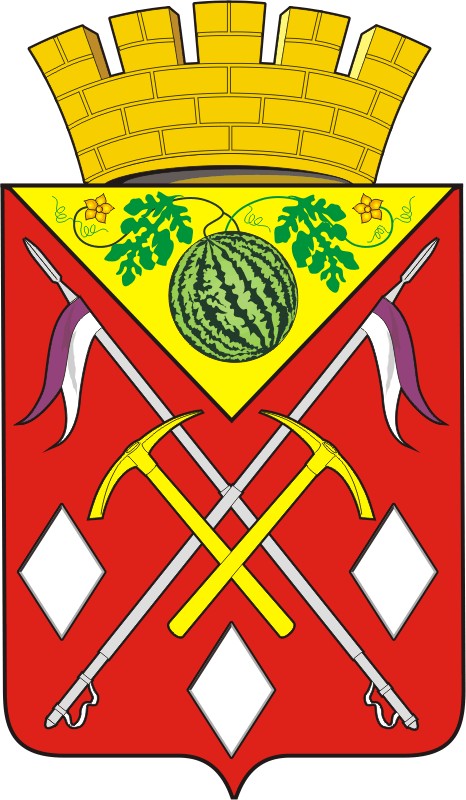 АДМИНИСТРАЦИЯМУНИЦИПАЛЬНОГО ОБРАЗОВАНИЯСОЛЬ-ИЛЕЦКИЙГОРОДСКОЙ ОКРУГОРЕНБУРГСКОЙ ОБЛАСТИПОСТАНОВЛЕНИЕ04.10.2023 № 2081-пО внесении изменений в постановление администрации муниципального образования Соль-Илецкий городской округ от 17.03.2016 № 667-п «Об утверждении Положения о Единой комиссии по проведению конкурсов, аукционов на право заключения договоров купли-продажи, договоров аренды, договоров безвозмездного пользования, договоров доверительного управления имуществом, и иных договоров, предусматривающих переход прав собственности, прав владения и (или) пользования в отношении имущества муниципального образования Соль-Илецкий городской округ Оренбургской области, находящегося в казне и состава комиссии»